基本信息基本信息 更新时间：2024-02-14 13:44  更新时间：2024-02-14 13:44  更新时间：2024-02-14 13:44  更新时间：2024-02-14 13:44 姓    名姓    名于阳于阳年    龄28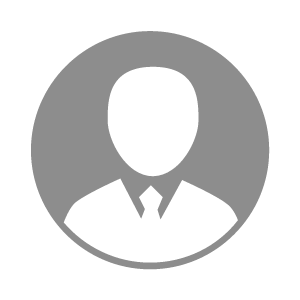 电    话电    话下载后可见下载后可见毕业院校江西信息应用职业技术学院邮    箱邮    箱下载后可见下载后可见学    历大专住    址住    址期望月薪5000-10000求职意向求职意向绩效专员绩效专员绩效专员绩效专员期望地区期望地区江西省|抚州市江西省|抚州市江西省|抚州市江西省|抚州市教育经历教育经历工作经历工作经历工作单位：双胞胎集团 工作单位：双胞胎集团 工作单位：双胞胎集团 工作单位：双胞胎集团 工作单位：双胞胎集团 工作单位：双胞胎集团 工作单位：双胞胎集团 自我评价自我评价其他特长其他特长